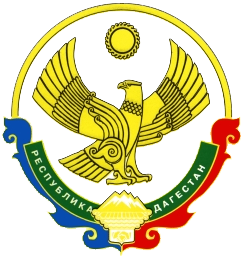 АДМИНИСТРАЦИЯМУНИЦИПАЛЬНОГО РАЙОНА «ЦУНТИНСКИЙ РАЙОН»РЕСПУБЛИКИ ДАГЕСТАНПОСТАНОВЛЕНИЕот 01 декабря 2016 года                                                                           № 172с. Цунта О проведении квалификационного экзамена муниципальных служащих МР «Цунтинский район»В соответствии с Федеральным законом от 2 марта 2007 года № 25-ФЗ «О муниципальной службе в Российской Федерации», Законом Республики Дагестан от 11 марта 2008 года № 9 "О муниципальной службе в Республике Дагестан", с постановлением администрации МО «Цунтинский район» от 22 мая 2012 года №53 Об утверждении Положения «О порядке присвоения и сохранения классных чинов муниципальных служащих в муниципальном образовании «Цунтинский район»» п о с т а н о в л я ю: 1.Провести сдачу квалификационного экзамена муниципальными служащими Администрации муниципального района «Цунтинский район» с 10 по17 января 2017 года.2. Определить следующие формы проведения квалификационного экзамена – тестовые задания и устные вопросы.3. Утвердить:3.1. Список муниципальных служащих администрации МР «Цунтинский район» График проведения аттестации и квалификационного экзамена муниципальных служащих администрации МР «Цунтинский район» (приложение 1).3.2. График проведения аттестации и квалификационного экзамена муниципальных служащих администрации МР «Цунтинский район»  (приложение 2).3.3.Тесты для проведения квалификационного экзамена (приложение № 3).4.Непосредственному руководителю муниципального служащего направить не позднее чем за три недели до проведения квалификационного экзамена в комиссию отзыв об уровне знаний и навыков (профессиональном уровне) муниципального служащего и о возможности присвоения ему классного чина.5.Управлению делами (Гаджиев М.У.)  подготовить документы, необходимые   для проведения   квалификационного   экзамена.6.Настоящее распоряжение довести до сведения муниципальных служащих администрации МР «Цунтинский район» в срок до 10 декабря 2016 года.7.Контроль за исполнением настоящего постановления возложить на управляющего делами администрации МР «Цунтинский район» Гаджиева М.У.               Глава                                                                         П. МагомединовПриложение №1       Утвержден постановлением  администрации МР «Цунтинский район» от 05 декабря 2016 годаСписок муниципальных служащих администрации МР «Цунтинский район», подлежащих сдаче квалификационного экзамена с 10 по 17 января 2017 года   Приложение № 2       Утвержден постановлением  администрации МР «Цунтинский район» от 05 декабря 2016 годаГрафик проведения квалификационного экзамена муниципальных служащих администрации МР «Цунтинский район»Приложение № 3       Утвержден постановлением  администрации МР «Цунтинский район» от 05 декабря 2016 годаТЕСТЫдля квалификационного экзамена на классный чин 1.  Государственную власть в Российской Федерации осуществляют:              - Президент Российской Федерации и Правительство Российской Федерации;               - Президент Российской Федерации, Федеральное Собрание (Совет Федерации и                 Государственная Дума), Правительство Российской Федерации, суды                 Российской Федерации;              - Президент Российской Федерации и Федеральное Собрание (Совет Федерации и                 Государственная Дума);              - Президент Российской Федерации, Правительство Российской Федерации, суды                 Российской Федерации;              - Федеральное Собрание (Совет Федерации и Государственная Дума) и                 Правительство Российской Федерации;         2.  Высшим выражением власти народа являются:- референдум;- свободные выборы;- референдум и выборы;- органы местного самоуправления;- референдум и свободные выборы;- органы государственной власти; 3.    Государственная власть в Российской Федерации осуществляется на основе              разделения на:             - законодательную и исполнительную;             - законодательную и судебную;             - исполнительную и судебную;             - законодательную и судебную;             - законодательную, исполнительную и судебную; 4.  Российская Федерация – Россия есть:- демократическое государство с республиканской формой правления;- демократическое федеративное государство с республиканской формой   правления;- демократическое правовое государство с республиканской формой   правления;- демократическое федеративное правовое государство с республиканской формой   правления;-  федеративное правовое государство с республиканской формой   правления;   5.  Президентом Российской Федерации может быть избран гражданин РоссийскойФедерации:               - не моложе 35 лет:               - не старше 60 лет;               - не моложе 35 лет и не старше 60 лет;               - возраст не имеет значения;    6.     Президент Российской Федерации избирается на               - 4 года;               - 5 лет;               - 3 года;               - 6 лет;    7.    Федеральное Собрание – парламент Российской Федерации – является:                  - представительным органом;                  - законодательным органом;                  - представительным и законодательным органом;    8.    Государственная Дума состоит из:                   - 450 депутатов;                   - 500 депутатов;                   - 400 депутатов;                   - 550 депутатов;    9.    Государственная Дума собирается на первое заседание на:                    - 30 день после избрания;                    - 40 день после избрания;                    - 50 день после избрания;                    - 20 день после избрания;   10.    Федеральные законы принимаются:                    - Президентом Российской Федерации;                    - Государственной Думой;                    - Государственной Думой и Президентом Российской Федерации;                    - Советом Федерации;                    - Государственной Думой, Президентом Российской Федерации и Советом                      Федерации;    11. Председатель Правительства Российской Федерации назначается:- Государственной Думой;- Президентом Российской Федерации;- Федеральным собранием;-  Советом Федерации;    12.   Правительство Российской Федерации:                       - разрабатывает и представляет Государственной Думе федеральный бюджет                         и обеспечивает его исполнение; представляет Государственной Думе отчёт                         об исполнении федерального бюджета;                       - решает вопросы гражданства Российской Федерации и предоставления                          политического убежища;                       - осуществляет помилование;                       - награждает государственными наградами Российской Федерации,                          присваивает почётные звания Российской Федерации, высшие воинские и                           высшие специальные звания;    13.   Президент Российской Федерации:- объявляет амнистию;- утверждает изменение границ между субъектами Российской Федерации;- назначает с согласия Государственной Думы Председателя Правительства   Российской федерации;- назначает на должность и освобождает от должности Генерального   прокурора Российской Федерации;    14.   Судьями могут быть граждане Российской Федерации, достигшие возраста:         - 25 лет;         - 18 лет;         -  35 лет;         -  40 лет;    15.     Судьи Конституционного Суда Российской Федерации и Генеральный            прокурор Российской Федерации назначаются:         - Советом Федерации по представлению Президента Российской            Федерации;         - Президентом Российской Федерации по представлению Совета Федерации;         - Верховным Судом Российской Федерации;         - Федеральным Собранием;         - Высшим Арбитражным Судом Российской Федерации;ТЕСТЫдля квалификационного экзамена на классный чинМуниципальная служба – это- профессиональная деятельность граждан;- деятельность граждан, которая осуществляется на постоянной основе на  должностях муниципальной службы;- профессиональная деятельность граждан, которая осуществляется на  постоянной основе на должностях муниципальной службы, замещаемых  путём заключения трудового договора (контракта);- профессиональная деятельность граждан, которая осуществляется  путём заключения трудового договора (контракта);Представителем нанимателя (работодателя) может быть:- глава муниципального образования;- руководитель местного самоуправления;- иное лицо, уполномоченное исполнять обязанности представителя        нанимателя (работодателя);       - председатель избирательной комиссии муниципального образования;       - Собрание депутатов; 3.   Должности муниципальной службы устанавливаются:      - муниципальными правовыми актами;      - реестром должностей муниципальной службы;      - штатным расписанием;      - реестром должностей муниципальной службы в соответствии с        муниципальными правовыми актами;      - муниципальными правовыми актами в соответствии с реестром         должностей муниципальной службы;  Какие группы должностей муниципальной службы имеются в      муниципальном районе «Цунтинский район»:      - высшие должности муниципальной службы;      - главные должности муниципальной службы;      - ведущие должности муниципальной службы;       - старшие должности муниципальной службы;       - младшие должности муниципальной службы; 5.   Квалификационные требования, необходимые для исполнения      должностных обязанностей муниципальной службы:      - уровень профессионального образования;      - стаж муниципальной (государственной) службы;      - стаж работы по специальности, профессиональным знаниям и навыкам,         необходимым для исполнения должностных обязанностей;      - знание языка народа местности, в которой служащий проживает;      - отсутствие судимости; 6.   Муниципальный служащий имеет право на:      - ознакомление с документами, регламентирующими деятельность        администрации муниципального образования в конфликтных ситуациях;      - обеспечение организационно – технических условий, необходимых для         исполнения должностных обязанностей;      - получение в установленном порядке информации и материалов,         необходимых для исполнения должностных обязанностей;      - защиту своих персональных данных; 7.   Муниципальный служащий обязан:      - поддерживать уровень квалификации, необходимый для надлежащего        исполнения должностных обязанностей;      - исполнять работу, которую даёт вышестоящее должностное лицо;      - предоставлять в порядке, установленном законодательством Российской        Федерации сведения о себе и членах своей семьи;       - соблюдать запреты, выполнять обязательства, не нарушать запреты,         которые установлены Федеральным законом 25-ФЗ и другими         федеральными законами; 8.     Гражданин не может быть принят на муниципальную службу в          случае:    - признание его недееспособным;    - предоставление подложных документов;    - незнание языка народов той местности, где служащий проживает;    - по возрасту;    - отказ от процедуры оформления допуска к сведениям, составляющим      государственную или иную охраняемую федеральными законами      тайну;Муниципальному служащему запрещается:- быть руководителем общественной или политической организации;- состоять членом коммерческой организации;- избираться или назначаться на государственную должность;- избираться или назначаться на муниципальную должность;- заниматься предпринимательской деятельностью; 10.   Аттестации подлежат:         - замещающие должности муниципальной службы 1год;         - достигшие возраста 65 лет;         - беременные женщины;         - замещающие должности на основании срочного трудового договора           (контракта);   Основания для прекращения трудового договора:         - достижение предельного возраста, установленного для замещения           должности муниципальной службы;         - прекращение гражданства Российской Федерации;         - несоблюдение запретов и ограничений, связанных с муниципальной           службой;         -  большое количество дней нахождения по больничному листу;         - избрание на руководящую должность в общественной или           политической организации;  Гарантии, предоставляемые муниципальному служащему:        - право на своевременное и в полном объёме получение денежного             содержания;           - обязательное государственное социальное страхование;           - условия работы, обеспечивающие исполнение должностных             обязанностей;           - оплата за переработанное время;           - оплата за получение второго высшего образования;13.    Представитель нанимателя (работодатель) имеет право применить         следующие дисциплинарные взыскания:         - замечание;         - выговор;         - увольнение с муниципальной службы по соответствующим           основаниям;         - лишение премии к государственным праздникам;14.    Приоритетные направления формирования кадрового состава         муниципальной службы:          - назначения на должности муниципальной службы            высококвалифицированных специалистов с учётом их            профессиональных качеств и компетентности;          - содействие продвижению по службе муниципальных служащих;          - создание кадрового резерва и его эффективное использование;          - систематическое ведение реестра муниципальных служащих в            муниципальном образовании;           - оценка результатов работы муниципальных служащих посредством              проведения аттестации;15.       Основными принципами муниципальной службы являются: - приоритет прав и свобод человека и гражданина; - стабильность муниципальной службы;- партийность муниципальных служащих;- взаимодействие с общественными объединениями и гражданами;- правовая и социальная защищённость муниципальных служащих;- учёт исторических и иных местных традиций при прохождении  муниципальной службы;16.      Взаимосвязь муниципальной службы и государственной           гражданской службы:           - единство основных квалификационных требований к должностям             муниципальной службы и должностям государственной гражданской             службы;           - единство ограничений и обязательств при прохождении             муниципальной и государственной гражданской службы;            -  соотносительность основных условий оплаты труда и социальных              гарантий муниципальных служащих и государственных гражданских              служащих;           -  единый наниматель (работодатель);ТЕСТЫдля квалификационного экзамена на классный чинНаделение муниципального образования статусом сельского поселенияосуществляется законами:     - Российской Федерации;     - субъектов Российской Федерации;     - муниципального района;2.  Изменение границ муниципального образования осуществляется     законами:     - Российской Федерации;     - субъектов Российской Федерации;     - муниципального района;3.  К вопросам местного значения МР «Цунтинский район» относятся:      - формирование, утверждение, исполнение бюджета поселения и         контроль за исполнением данного бюджета;      - установление, изменение и отмена местных налогов и сборов        поселения;      - предоставление транспорта населению;      - обеспечение первичных мер пожарной безопасности в границах        населённых пунктов поселения; Органы местного самоуправления поселения имеют право на:- создание музеев поселения;- участие в организации общественных работ для граждан,  испытывающих трудности в поиске работы;- участие в осуществлении деятельности по опеке и попечительству;- разрешение на заготовку дров и леса для строительства;  5.  Полномочия органов местного самоуправления поселения обладают           следующими полномочиями:- принятие Устава муниципального образования и внесение в него  изменений и дополнений, издание муниципальных правовых актов;          - установление официальных символов муниципального образования;          - формирование и размещение муниципального заказа;          - лишение родительских прав родителей, ненадлежащим образом            занимающиеся воспитанием детей;  6.  Решение о назначении местного референдума принимается           представительным органом муниципального образования по           инициативе:           - выдвинутой гражданами муниципального района;           - выдвинутой избирательными объединениями, иными             общественными объединениями, уставы которых предусматривают             участие в выборах и (или) референдумах и которые             зарегистрированы в порядке и сроки, установленные федеральным             законом;          - представительного органа муниципального образования и главы            местной администрации, выдвинутой ими совместно;7.Территориальное общественное самоуправление может осуществляться в пределах следующих территорий проживания граждан:- подъезд многоквартирного жилого дома;           - группа жилых домов;           - многоквартирный жилой дом;           - сельское поселение;- иные территории проживания граждан;      8.  На публичные слушания должны выноситься следующие вопросы:- проект устава муниципального образования, а также проект муниципального   правового акта о внесении изменений и дополнений в данный устав;              -  проект местного бюджета и отчёт о его исполнении;-  вопросы о преобразовании муниципального образования;-  программы строительства и капитального ремонта;       9.   В исключительной компетенции представительного органа муниципального               образования находятся:               - принятие планов и программ муниципального образования, утверждение                  отчётов об их исполнении;   - определение порядка управления и распоряжения имуществом, находящимся в      муниципальной собственности;    - принятие решения об удалении главы муниципального образования в отставку;    - заключение трудовых договоров с муниципальными служащими;      10.   Глава местной администрации, осуществляющий свои полномочия на основе                контракта:               - подконтролен и подотчётен главе муниципального образования;               - предоставляет представительному органу муниципального образования                 ежегодные отчёты о результатах своей деятельности и деятельности местной                 администрации;                - обеспечивает осуществление местной администрацией полномочий по                   решению вопросов местного значения и отдельных государственных                   полномочий, переданных органам местного самоуправления федеральными                   законами и законами субъектов Российской Федерации;      11. В систему муниципальных правовых актов входят:- устав муниципального образования;- нормативные и иные правовые акты представительного органа   муниципального образования;- правовые акты главы муниципального образования;-  решения общественных комиссий;      12.  Уставом муниципального образования должны определяться:                   - перечень вопросов местного значения;                   - структура и порядок формирования органов местного самоуправления;                   - порядок формирования, утверждения и исполнения местного бюджета, а                     также порядок контроля за его исполнением;                   - наименования и полномочия выборных и иных органов местного                     самоуправления, должностных лиц местного самоуправления;                   - границы муниципального образования;      13.  В собственности поселений могут находиться:                    - автомобильные дороги местного значения в границах населённых пунктов                       поселения;                     - имущество библиотек поселения;                        - объекты, а также пожарное оборудование и снаряжение, предназначенное                           для обеспечения первичных мер по тушению пожаров;                        - имущество, предназначенное для утилизации и переработки бытовых и                          промышленных отходов;      14.      К собственным доходам местных бюджетов относятся:                       - средства самообложения граждан;                       - доходы от местных доходов и сборов;                       - доходы от имущества, находящегося в муниципальной собственности;                       - единый социальный налог;№ п/пФ.И.О.Должность1.Магомедов Варис РамазановичЗам.главы района2.Магомедов Магомед РамазановичУполномоченный по делам ГО и ЧС-главный специалист3.Мусаев Абдулкарим ИбрагимовичГлавный специалист АТК МР4.Османов Садам-Хусейн АбдурахмановичГлавный специалист АТК МР5.Саадулаев Дарбишмагомед МагомедовичГлавный специалист по ФК и спорту6.Гаджиев Магомед УмахановичУправляющий делами МР7.Шамсудинов Ахмед ШамсудиновичГлавный специалист по опеке и попечительству8.Магомедова Умукусум ШахбановнаСпециалист 1 категории9.Алиева Айшат МагомедовнаСпециалист 1 категории10.Загиров Магомед МагомедовичСекретарь административной комиссии11.Газимагомедова Бахтика МагомедовнаГлавный специалист экон. отдела12.Магомедрасулов Эльдар ЗагидовичГлавный специалист экон. отдела13.Исаев Магомед КурбановичВедущий специалист экон. отдела14.Магомедов Хайбула БадрудиновичВедущий специалист экон. отдела15.Абдурахманова Суэбат АлиевнаЗаведующая отделом ЗАГС 16.Джамалудинова Ханика МагомедовнаГлавный специалист по архиву Специалист 2 категории17Шапиев Махач МагомедовичНачальник общего отдела18Абдурахманов Сахратула МусаевичСекретарь КПДН- главный специалист19Давудов Магомед МагомедовичУполномоченный по взаимодействию с СП№ п/пФ.И.О.Дата, время и место проведения квалификационного экзаменаДата представления в комиссию отзыва и ответственный за его представление.1Магомедов В.Р. -зам. главы района10.01.2017г., 10ч.00м.кабинет главы 19.01.2016г., Магомединов П.Ш.2Магомедов М.Р. -уполномоченный по делам ГО и ЧС-главный специалист10.01.2017г., 10ч.00м.кабинет главы19.12.2016г., Магомединов П.Ш.3Мусаев А.И. -главный специалист АТК МР11.01.2017г., 10ч.00м.кабинет главы20.01.2016г., Тагиров А.Р.4Османов С.А. - главный специалист АТК МР11.11.2017г., 10ч.00м.кабинет главы20. 12.2016г. Тагиров А.Р5Саадулаев Д.М. -главный специалист по ФК и спорту12.01.2017г., 10ч.00м.кабинет главы21.12.2016г., Гаджимурадов Г.З.6Гаджиев М.У. -управляющий делами МР17.01.2017г., 10ч.00м.кабинет главы26.12.2016г.Магомединов П. Ш.7Шамсудинов А.Ш. -главный специалист по опеке и попечительству17.01.2017г., 10ч.00м.кабинет главы26.2012.2016г. Тагиров А.Р8Магомедова У. Ш.- специалист 1 категории13.01.2017г., 10ч.00м.кабинет главы22.12.2016г.Гаджиев М.У.9Алиева А.М. -специалист 1 категории13.01.2017г., 10ч.00м.кабинет главы22.12.2016г.Гаджиев М.У.10Загиров М.М. -секретарь административной комиссии11.01.2017г., 10ч.00м.кабинет главы20.12.2016г. Тагиров А.Р11Газимагомедова Б.М. -главный специалист экон. отдела16.01.2017г., 10ч.00м.кабинет главы23.12.2016г. Магомедов В.Р.12Магомедрасулов Э.З. -главный специалист экон. отдела16.01.2017г., 10ч.00м.кабинет главы23.12.2016г. Магомедов В.Р.13Исаев М.К. -ведущий специалист экон. отдела16.01.2017г., 16ч.00м.кабинет главы23.12.2016г. Магомедов В.Р.14Магомедов Х.Б.- ведущий специалист экон. отдела16.01.2017г., 10ч.00м.кабинет главы23.12.2016г. Магомедов В.Р.15Абдурахманова С.А. -заведующая отделом ЗАГС13.01.2017г., 10ч.00м.кабинет главы22.12.2016г.Гаджиев М.У.16Джамалудинова Х.М. -главный специалист по архиву10.01.2017г., 10ч.00м.кабинет главы22.12.2016г.Гаджиев М.У.17Шапиев М.М.- начальник общего отдела10.01.2017г., 10ч.00м.кабинет главы19.12.2016г. Магомединов П.Ш.18Абдурахманов С.М. -секретарь КПДН- главный специалист12.01.2017г., 10ч.00м.кабинет главы21.12.2016г., Тагиров А.Р.19Давудов М.М. -уполномоченный по взаимодействию с СП12.01.2017г., 10ч.00м.кабинет главы21.12.2016г., Гаджимурадов Г.З.